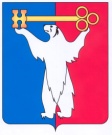 АДМИНИСТРАЦИЯ ГОРОДА НОРИЛЬСКАКРАСНОЯРСКОГО КРАЯПОСТАНОВЛЕНИЕ25.05.2021	 г. Норильск	    №___№ 234О приватизации объекта, арендуемого субъектом малого и среднего предпринимательстваРассмотрев заявление индивидуального предпринимателя Иванова Николая Федоровича, в целях реализации на территории муниципального образования город Норильск Федерального закона от 22.07.2008 № 159-ФЗ «Об особенностях отчуждения недвижимого имущества, находящегося в государственной или в муниципальной собственности и арендуемого субъектами малого и среднего предпринимательства, и о внесении изменений в отдельные законодательные акты Российской Федерации», в соответствии с Порядком приватизации недвижимого имущества муниципальной собственности муниципального образования город Норильск, арендуемого субъектами малого и среднего предпринимательства, утвержденным решением Норильского городского Совета депутатов от 07.04.2009 № 18-433,ПОСТАНОВЛЯЮ:1.	Приватизировать объект недвижимого имущества муниципальной собственности, находящийся в аренде у субъекта малого и среднего предпринимательства, согласно приложению к настоящему постановлению.2.	Управлению имущества Администрации города Норильска, в течение 10 дней с даты издания настоящего постановления, направить в адрес арендатора объекта недвижимого имущества муниципальной собственности, указанного в приложении к настоящему постановлению:- предложение о заключении договора купли-продажи недвижимого имущества, приобретаемого в рассрочку;- копию настоящего постановления;-	проект договора купли-продажи недвижимого имущества, приобретаемого в рассрочку, а также, при наличии задолженности по арендной плате за используемый объект недвижимого имущества муниципальной собственности, неустойкам (штрафам, пеням) - требования о погашении такой задолженности с указанием 
ее размера.3. Опубликовать настоящее постановление в газете «Заполярная правда» и разместить его на официальном сайте муниципального образования город Норильск в сети «Интернет», официальном сайте Российской Федерации в сети «Интернет» для размещения информации о проведении торгов, определенном Правительством Российской Федерации.4.	Контроль исполнения пункта 2 настоящего постановления возложить 
на заместителя Главы города Норильска по собственности и развитию предпринимательства.Глава города Норильска                                                  			      Д.В. КарасевОбъект муниципального недвижимого имущества, арендуемого субъектом малого и среднего предпринимательства Приложение к постановлению Администрации города Норильскаот 25.05.2021 №_234_____    №   п/пНаименование объектаАдресПлощадь(кв. м)Арендатор объекта (субъект малого и среднего предпринимательства)Срок владения или пользования арендатором объекта (лет)Рыночная стоимость (руб.)1.Нежилое помещение(Выписка из ЕГРН от 11.05.2021, кадастровый номер 24:55:0000000:48999)Красноярский край, город Норильск, район Кайеркан, улица Норильская, 4, помещение 6854,30Индивидуальный предприниматель Иванов Николай Федоровичс 12.10.2018(более 2-х лет)1 181 000,00